Mesés Mátyás-mondákDigitális pedagógiai módszertannal támogatott tematikus terv és a hozzá kapcsolódó
óra-/foglalkozástervek(10 × 45 perc)	Szerző:	Bosányi ÉvaMódszertani lektor:Vásárhelyi VirágNyelvi lektor:Földeáki Andrea tematikus terva tematikus terv részletezéseA TEMATIKUS TERVHEZ KAPCSOLÓDÓ ÓRA-/FOGLALKOZÁSTERVEKMELLÉKLETEK 1. foglalkozás:1. sz. Mátyás aranypénzei2. sz. Mátyás, a keménykezű uralkodó2. foglalkozás:1. sz. B. Szalay Károly: Az udvari bolond 1. és 2. versszaka4. foglalkozás: 1. sz. saját készítésű „Nálam van a …”-kártya2. sz. ppt-n lévő képek forrásaiA Bakony Magyarország térképénNagyvázsony Magyarország térképénNagyvázsony címereKinizsi szobraKinizsi sírköve3 .sz. Diafilm Kinizsi Pálról 5. foglalkozás:Szókitaláló Akasztófa tankockával1. sz. Helyes-helytelen evés pptképei:fiú_leves tokány ürestányérTörpék labdája – az asztalnál ülve2. sz. Nagy Bandó András: Családi szókincstár – Verses gyermeklexikon. Pécsi Direkt Kft., 20003. sz. Bingo kártyák6. foglalkozás:1. sz. Juhász szófelhő2. sz. Szorgalmi házi feladat: gyerekek szófelhői3. sz. Mátyás király címere4. sz. Mátyás király meg az igazmondó juhász – feladatlap9. foglalkozás:5. sz. A ppt 6. sz. keresztrejtvény a csapatoknak7. sz. 2. feladatlap: Ki jut róla eszetekbe? 8. sz. 5. feladatlap10. foglalkozás:1. sz. 5. feladatlapOFI újgenerációs tankönyv2. sz. 6. feladatlap3. sz. Badgetek4. sz. Oklevél az órai munkáért11. foglalkozás:5. sz. Mátyás király meg a katona – szövegértés felmérőTantárgy(ak)Tantárgy(ak)Magyar irodalom 3–4. osztályA kerettantervek kiadásának és jóváhagyásának rendjéről szóló 51/2012. (XII. 21.) számú EMMI rendelet alapján:Kerettanterv az általános iskola 1–4. évfolyamáraMagyar nyelv és irodalomMagyar irodalom 3–4. osztályA kerettantervek kiadásának és jóváhagyásának rendjéről szóló 51/2012. (XII. 21.) számú EMMI rendelet alapján:Kerettanterv az általános iskola 1–4. évfolyamáraMagyar nyelv és irodalomA tanulási-tanítási egység témájaA tanulási-tanítási egység témájaMátyás-mondák 3–4. osztályMátyás-mondák 3–4. osztályA tanulási-tanítási egység időtartama11 óraA tanulási-tanítási egység cél- és feladatrendszereA tanulási-tanítási egység cél- és feladatrendszereTörténelmi személyiségek megjelenése az irodalmi szövegekben.Az ítélőképesség, az erkölcsi, esztétikai és történeti érzék fejlesztése.A valóság és a mese elkülönítése.Az olvasókönyvi szövegek csoportosítása formájuk, műfajuk és kommunikációs szándékuk szerint. Az olvasmányok témájának megfigyelése, azonos témájú szövegek összehasonlítása. Hasonlóságok és különbségek felfedezése különféle irodalmi közlésformákban. Mesehősök tulajdonságai és cselekedetei; az olvasott irodalmi művekben a szereplők döntési helyzeteinek felidézése; személyes vélemény megfogalmazása.Történelmi személyiségek megjelenése az irodalmi szövegekben.Az ítélőképesség, az erkölcsi, esztétikai és történeti érzék fejlesztése.A valóság és a mese elkülönítése.Az olvasókönyvi szövegek csoportosítása formájuk, műfajuk és kommunikációs szándékuk szerint. Az olvasmányok témájának megfigyelése, azonos témájú szövegek összehasonlítása. Hasonlóságok és különbségek felfedezése különféle irodalmi közlésformákban. Mesehősök tulajdonságai és cselekedetei; az olvasott irodalmi művekben a szereplők döntési helyzeteinek felidézése; személyes vélemény megfogalmazása.A tanulási-tanítási egység helye az éves fejlesztési folyamatban, előzményeiA tanulási-tanítási egység helye az éves fejlesztési folyamatban, előzményeiSzereplők, helyszín, problémák és megoldásuk biztos felismerése. Szereplők tulajdonságai, vélemény megfogalmazása róluk. Mesék jellegzetes nyelvi fordulatainak ismerete. Lényegkiemelés, vázlat írása. Valóságos és mesei elemek, fordulatok megkülönböztetése. Mából a múltba témakör, időszalag fogalma. Tablet biztos használata, tanulói fiókok létrehozása LearningApps alkalmazásban. Szereplők, helyszín, problémák és megoldásuk biztos felismerése. Szereplők tulajdonságai, vélemény megfogalmazása róluk. Mesék jellegzetes nyelvi fordulatainak ismerete. Lényegkiemelés, vázlat írása. Valóságos és mesei elemek, fordulatok megkülönböztetése. Mából a múltba témakör, időszalag fogalma. Tablet biztos használata, tanulói fiókok létrehozása LearningApps alkalmazásban. Tantárgyi kapcsolatokTantárgyi kapcsolatokMagyar nyelv, rajzMagyar nyelv, rajzAz ellenőrzés-értékelés terveiAz órai munka értékelése folyamatosan, Mátyás aranypénzeivel történik. A tanulók aktivitása, munkafegyelme, ötletei, meglátásai alapján történik az órai munka értékelése. A gyerekek az óra végén A „Kilépőcédula”-módszerrel írják le érzéseiket, gondolataikat. A Kilépőcédulán ezekre a kérdésekre írnak rövid választ: 1. Hogy érezted magad az órán?2. Milyen új dolgot tanultál? Miben fejlődtél?3. Mi okozott nehézséget, és miért?Az aranypénzek a csapatverseny napján kerülnek beváltásra – oklevél formájában. A csapatverseny értékelése is „aranyforintokkal” történik, majd badgetekkel. A csapatverseny értékelése a feladatokra megszerzett pontok alapján történik. A 10. óra után egy szövegértés felmérőt írnak a gyerekek: Mátyás király és a katona.Szükséges anyagok és eszközökTechnológia – hardverOptimális esetben: tabletek, laptop, de asztali számítógép és projektor segítségével is kivitelezhetők az órák. Az órák során 13 tablettel dolgoztak a gyerekek, páros munkában. Ennyi állt rendelkezésre.Technológia – szoftverWindowsLearningAppsJigsaw PlanetKahoot!WordartPrintable WorksheetsMakebadgeGoogle DocsYouTube A megvalósítás során használt online tartalmak, források linkjeiB. Szalay Károly: Az udvari bolond c. verse a dokk.hu irodalmi kikötő oldalról. (Utolsó letöltés: 2020.09.21.)Mátyás király meg a katona népmonda a Webtanító néni oldalról (Utolsó letöltés: 2020.09.21.)Kinizsi Pál-diafilm az OSA Virtuális diamúzeum oldalról. Tatay Sándor regénye nyomán szerk.: Ruzicska Józsefné, Szilágyi Ferenc. Rajz: Hont-Varsányi Ferenc. (Utolsó letöltés: 2020.09.21.)Bosányi Éva: Helyes-helytelen? Mit mondtak régen, mint mondanak ma? (Utolsó letöltés: 2020.09.21.)Bosányi Éva: Mit tudtunk meg a mondákból? (Utolsó letöltés: 2020.09.21.)1. foglalkozás:Az Üzenőfal tankockáról vagy közvetlenül innen.Mátyás király élete röviden egy videóval2. foglalkozás:Mátyás mondák – Az udvari bolondAz udvari bolond3. foglalkozás:Kinizsi – a kép forrása:  Wikimedia Commons 2017. ’Portrait of Pál Kinizsi’ (18th century) (Utolsó letöltés: 2020.09.21.)Mátyás király (puzzle)Online puzzle készítő oldal (Utolsó letöltés: 2020.09.21.)Nagyvázsony – Kinizsi-vár. A kép forrása: Digitális Képarchívum OSZK (Utolsó letöltés: 2020.09.21.)Kinizsi-vár (puzzle)4. foglalkozás: A ppt-n lévő képek forrásai:A Bakony Magyarország térképén: természetvedelem.hu oldal, a Magyar Állami Természetvédelem Hivatalos oldala (Utolsó letöltés: 2020.09.21.)Nagyvázsony Magyarország térképén: Mindem Ami Eger közösségi oldal (Utolsó letöltés: 2020.09.21.)Nagyvázsony címere: magyar címerek oldal (Utolsó letöltés: 2020.09.21.)Kinizsi szobra (Utolsó letöltés: 2020.09.21.)Kinizsi sírköve (Utolsó letöltés: 2020.09.21.)Mátyás királyos mondák (LearningApps)Diafilm Kinizsi Pálról: Virtuális diamúzeum (Utolsó letöltés: 2020.09.21.)5. foglalkozás:Szókitaláló Akasztófa-tankockávalHelyes-helytelen evés pptBosányi Éva Google-dokumentum képei:fiú_leves – index.hu (Utolsó letöltés 2019. december 15.)tokány – Jánossy Villő (2018): A tokány több mint háromszáz éves kálváriája. 24.hu. 2018. szeptember 15. (Utolsó letöltés: 2020.09.21.)Törpék labdája – az asztalnál ülve. WMN LIFE, 2016. október 19. (Utolsó letöltés: 2020.09.21.)ovisok – forrás: https://docplayer.hu/. Gyermekgondozási alapismeretek BA. Készítette: Bekéné Zelencz Katalin (Utolsó letöltés: 2020.09.21.)6. foglalkozás:Szófelhő készítéseMátyás király címere (Utolsó letöltés: 2020.09.21.)Szántás Lóval Somogyban! Youtube. 2009.05.01. (Utolsó letöltés: 2020.09.21.)Szorgalmi házi feladat: gyerekek szófelhői7. foglalkozás:Egyszer volt Budán kutyavásár 1. állomásEgyszer volt Budán kutyavásár 2. állomásEgyszer volt Budán kutyavásár 3. állomásWeöres Sándor – A kutya-tár. Youtube. 2014.06.24.8. foglalkozás:Egyszer volt Budán kutyavásár 4. állomásEgyszer volt Budán kutyavásár 5. állomás9. foglalkozás:Keresztrejtvény-készítő oldal (Utolsó letöltés: 2020.09.21.)A ppt: Összefoglaló Mátyás óra – Bosányi Éva dokumentumok10. foglalkozás:Badgetkészítő oldalNyomtatott források és eszközök 1. foglalkozás:Olvasókönyv 3. osztályosoknak II. kötet és Szövegértés munkafüzet II. kötet. Eszterházy Károly Egyetem – Oktatáskutató és Fejlesztő Intézet, 2017. (A továbbiakban: OFI újgenerációs tankönyv és munkafüzet)Olvasásfüzet, csatolt feladatlap, Mátyás „aranyforintjának” színes fénymásolata (csatolva)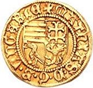 2. foglalkozás:OFI újgenerációs tankönyv és munkafüzetB. Szalay Károly: Az udvari bolond 1. és 2. versszakaPost-it cédula, írólapMátyás „aranyforintjának” színes fénymásolata (csatolva)3. foglalkozás:OFI újgenerációs tankönyv és munkafüzetA/4-es lap, olvasás füzet Mátyás „aranyforintjának” színes fénymásolata (csatolva)4. foglalkozás:OFI újgenerációs tankönyv és munkafüzetSaját készítésű „Nálam van a …”-kártyaVonalas lapMátyás „aranyforintjának” színes fénymásolata (csatolva)5. foglalkozás:OFI újgenerációs tankönyv és munkafüzetNagy Bandó András: Családi szókincstár – Verses gyermeklexikonBingo kártyákMátyás „aranyforintjának” színes fénymásolata (csatolva)6. foglalkozás:Saját feladatlap: Hogyan került a holló Mátyás király címerére?Mátyás „aranyforintjának” színes fénymásolata (csatolva)7. foglalkozás:OFI újgenerációs tankönyvMátyás „aranyforintjának” színes fénymásolata (csatolva)8. foglalkozás:OFI újgenerációs tankönyv és munkafüzetKis papír9. foglalkozás:OFI újgenerációs tankönyv és munkafüzetKeresztrejtvény a csapatoknak2. feladatlap: Ki jut róla eszetekbe? 5. feladatlap: https://tinyurl.hu/nO9i/ Tábla, tasakok, feladatlapok, A/4-es lapok  10. foglalkozás:A/4-es lap5. feladatlaphttps://tinyurl.hu/nO9i/ OFI újgenerációs tankönyv6. feladatlapBadgetekOklevél11. foglalkozás:Mátyás király meg a katona – szövegértés felmérő (Forrás: Webtanítónéni)ÓraA téma órákra bontásaDidaktikai feladatokFejlesztési területek (attitűdök, készségek, képességek)Ismeretanyag (fogalmak, szabályok stb.)Módszerek, munkaformák EszközökMegjegyzések1.Témaindító óra+ Mátyás, a keménykezű uralkodóúj ismeretek elsajátításatörténelmi érdeklőlés felkeltése, történelemszemlélet megalapozása Mátyás király élete, uralkodása, mondafrontális, páros/egyéni (a tabletek számától függően),egyéniOFI újgenerációs tankönyv és munkafüzet, tablet, laptop, projektor, Mátyás aranyforintja, feladatlap2.Mátyás király udvari bolondja c. mondaa tanult ismeretek alkalmazása, új ismeretek elsajátításavalóság és mese megkülönböztetése, szókincsfejlesztés, lényegkiemelésudvari bolond fogalma, ige–főnév–melléknévfrontális, páros, egyéniOFI újgenerációs tankönyv és munkafüzet, tablet, laptop, projektor, Mátyás aranyforintja3.Mátyás és Kinizsi c. mondaa tanult ismeretekelmélyítése,új ismeretek elsajátításaa monda fogalmának elmélyítése, a szereplők tulajdonságai, lényegkiemelésKinizsi, Nagyvázsony, Bakonyfrontális, csoportmunka, páros, egyéniOFI újgenerációs tankönyv, A/4-es lap, olvasásfüzet, tablet, laptop, projektordupla óra (együtt a a 4. órával)4.Mátyás és Kinizsi c. mondaA tanult ismeretek elmélyítése, új ismeretek elsajátításaa monda fogalmának elmélyítése,szereplők tulajdonságai, lényegkiemelés, humor a szövegbenKinizsi, Nagyvázsony, Bakony, klastrom, barátfrontális, csoportmunka, páros, egyéniOFI újgenerációs tankönyv és munkafüzet, tablet, laptop, projektor, „Nálam van a …”-kártya,Mátyás aranyforintjadupla óra (együtt a 3 órával)5.Mátyás király meg a juhászúj ismeretek elsajátításacselekedetek megítélésevarga, bocskor, szűr, bográcsfrontális, páros, egyéniOFI újgenerációs tankönyv, tablet, laptop, projektor, ppt6.Hogyan került a holló Mátyás címerére?új ismeretek elsajátításaa monda változataieke, címer, poroszok, szófelhőfrontális, egyéniOFI újgenerációs tankönyv és munkafüzet, feladatlapÓraA téma órákra bontásaDidaktikai feladatokFejlesztési területek (attitűdök, készségek, képességek)Ismeretanyag (fogalmak, szabályok stb.)Módszerek, munkaformák EszközökMegjegyzések7.Egyszer volt Budán kutyavásárúj ismeretek elsajátításaszókincs, véleménynyilvánítás, szereplők tulajdonságai„Kaparj kurta, neked is jut”, feleregélt, fullajtár, barázda, lepengették, nem állhattafrontális, páros, egyéniOFI újgenerációs tankönyv és munkafüzet, laptop, projektor, tabletdupla óra (együtt a 8. órával)8.Egyszer volt Budán kutyavásárúj ismeretek elsajátításaszókincs, véleménynyilvánítás, szereplők tulajdonságai”Kaparj kurta, neked is jut”, feleregélt, fullajtár, barázda, lepengették, nem állhattafrontális, páros, egyéniOFI újgenerációs tankönyv és munkafüzet, kötet, laptop, projektor, tablet dupla óra (együtt a 7. órával)9.Mit is tudunk?Mátyás-mondákösszefoglaló, ismétlő, rendszerző óratájékozódás ismeretlen szövegben, régi ismeretek alkalmazása, véleményalkotásMikortól ismerik a paradicsomot?csoportmunkaOFI újgenerációs tankönyv, feladatlapok, gyűjtőtasakok, A/4-es lapok, laptop, projektor, ppt, Mátyás aranyforintjaÓraA téma órákra bontásaDidaktikai feladatokFejlesztési területek (attitűdök, készségek, képességek)Ismeretanyag (fogalmak, szabályok stb.)Módszerek, munkaformák EszközökMegjegyzések10.Mit is tudunk?Mátyás-mondákösszefoglaló, ismétlő, rendszerző, óra, értékeléstájékozódás ismeretlen szövegben, régi ismeretek alkalmazása, véleményalkotásközépkori lakomákcsoportmunkaOFI újgenerációs tankönyv, feladatlapok, gyűjtőtasakok, A/4-es lapok, laptop, projektor, ppt, kitűzők, oklevelek, Mátyás aranyforintja11.Szövegértés felmérő:Mátyás király és a katonafelmérő visszacsatolás a szövegértésben való jártasságrólszövegértési műveletekegyéniszövegértési felmérőóra/foglalkozásIdőkeretTevékenység leírásaTevékenység céljaMunkaformák/
módszerekEszközök, segédanyagok, mellékletek8 perc1. Célkitűzés: Az elkövetkezendő órákon mondákat fogunk olvasni. Hogy kiről, azt megtudjátok az alábbi puzzle-ból.érdeklődés felkeltésefrontális, majd páros/egyéni (a tabletek számától függően)Az Üzenőfal tankockáról vagy közvetlenül innen.20 perc2. Mátyás király élete:a) Film megtekintése frontálisan b) Film alapján szerzett ismeretek ismétlése, rögzítése LearningApps tankockával (pár vagy csoport)c) Füzetben rögzítés egyénilegismeretek átadása, az új információk gyakorlásaegyéni (vagy páros vagy frontális, a meglévő eszközök függvényében)Mátyás király élete röviden egy videóvalolvasásfüzet10 perc3. Mátyás, a keménykezű uralkodó c. olvasmány feldolgozásaa) Feladatlap 1. f.b) A szöveg elolvasásac) Feladatlap 2., 3. f.Mátyás tulajdonságai és cselekedetei – ismeretterjesztő szöveg feldolgozása, szókincsbővítés, új ismeretek adásafrontális, majd önálló munkaOFI újgenerációs tankönyv 73. o., feladatlap(Mellékletek: 1. fogl. 2. sz.)5 percÉrtékelés:Órai munka: figyelem, aktivitás, páros (vagy önálló) feladatvégzésvisszacsatolás a tanulóknakfrontálisMátyás aranyforintja1 vagy 2 vagy 3 db(Mellékletek: 1. fogl. 1. sz.)2 percHázi feladat: Mátyáshoz kapcsolódó szólások, közmondások párosítása jelentésükkelszókincsfejlesztésOFI újgenerációs munkafüzet 34. o./4.óra/foglalkozásIdőkeretTevékenység leírásaTevékenység céljaMunkaformák/
módszerekEszközök, segédanyagok, mellékletek2 perc1. A házi feladat ellenőrzésevisszajelzés a tanulóknakfrontálisOFI újgenerációs munkafüzet 34. o./4.3 perc2. Beszélgetés:Mit tudtunk meg az előző órán Mátyás királyról?tájékozódás a tanulók ismereteinek szintjéről; a tanulók összefüggően tudják elmondani ismereteiketfrontális3 perc3. Célkitűzés: Ma egy Mátyás-mondát fogunk olvasni.A találós kérdésből megtudhatjátok, hogy ki lesz az egyik szereplője.motiválás, gondolkodásra ösztönzésfrontális, önállóB. Szalay Károly: Az udvari bolond 1. és 2. versszaka tanítói bemutatássalkis lap a megfejtés leírásához8 perc4. A tankönyv A bolond c. ismeretterjesztő olvasmánya szavainak csoportosítása szófajok szerint (főnév–melléknév–ige)A feladat digitálisan is megoldható.szókincsfejlesztés, olvasástechnika fejlesztése, összekapcsolva a nyelvtani ismeretek gyakorlásávalfrontálisA gyerekek Post-it cédulákon az olvasmány szavait találják a székük aljára ragasztva. Azt kell a táblára ragasztaniuk.5 perc5. A tankönyv A bolond c. ismeretterjesztő olvasmányának elolvasásaismeretszerzésönállóOFI újgenerációs tankönyv 75. o.6 perc5. A bolond c. olvasmány feldolgozása Kahoot!-teszttelszövegértés fejlesztéseönálló vagy páros, a tabletek (telefonok) függvényébenAz udvari bolond12 perc6. A Mátyás király udvari bolondja c. monda feldolgozásaA) Hangos olvasásB) Spontán reagálások meghallgatásaC) Kérdések megválaszolása a munkafüzetbenD) Szerepek szerinti olvasásolvasás, az írott szöveg megértésefrontálisOFI újgenerációs tankönyv 75. o.OFI újgenerációs munkafüzet 36. o./2., 3.4 perc7. Értékelés:Órai munka: figyelem, aktivítás, páros (vagy önálló) feladatvégzésvisszacsatolás a tanulóknakfrontálisMátyás aranyforintja1 vagy 2 vagy 3 db2 perc8. Házi feladat: Rajzold le magad udvari bolondként!A feladat digitálisan is megoldható Paintben.kreativitás fejlesztéseönállóA/5-ös lapóra/foglalkozás (dupla óra a 4. órával együtt)IdőkeretTevékenység leírásaTevékenység céljaMunkaformák/
módszerekEszközök, segédanyagok, mellékletekAz előzőleg beszedett „Én mint udvari bolond” témájú rajzokat szünetben a falitáblára tettem, amit kiállításként megnézhettek a gyerekek.önállótábla, kész rajzok9 perc1. A mondáról tanultak megerősítése A Mátyás király udvari bolondja c. olvasmány alapján.A) Mi a monda? c. szöveg elolvasása B) Mi lehet a valóságos és mi a mesei? – feldolgozás csoportmunkábanC) A csoportok meghallgatásameglévő ismeretek felidézése, alkalmazása, a monda fogalmának elmélyítése, az előző órán olvasott monda új szempont szerinti vizsgálatafrontális, csoportmunka4 fős csoportokban a monda vizsgálata (a csoportok itt az egymás mellett és a mögöttük ülők voltak)OFI újgenerációs tankönyv 77. o.A/4-es lap6 perc2. Célkitűzés: A mai órán megismerjük Mátyás király hadvezérét, Kinizsi Pált. Kinizsi Pál, majd a nagyvázsonyi vár képének kirakása puzzle-ból.motiváció, a gyerekek megismertetése Kinizsivel és a nagyvázsonyi várralfrontális, párosKinizsiNagyvázsony8 perc3. A Kinizsi Pál c. ismeretterjesztő szöveg önálló elolvasása, Kinizsi tulajdonságainak kijegyzetelése az olvasásfüzetbe.Ellenőrzés felolvasással.önálló ismeretszerzés, tulajdonságok felismerése, lényegkiemelésönálló, frontálisOFI újgenerációs tankönyv 76. o., olvasásfüzetóra/foglalkozás (dupla óra a 3. órával együtt)IdőkeretTevékenység leírásaTevékenység céljaMunkaformák/
módszerekEszközök, segédanyagok, mellékletek9 perc4. A Mátyás király és Kinizsi c. monda szavainak gyakorlása, értelmezéseA) Kép és szó egyeztetéseB) „Nálam van a …”-kártyaszókincsfejlesztés, az értő olvasás előkészítésepáros, frontálisA) tabletMátyás király és KinizsiB) saját készítésű „Nálam van a …”-kártya4 perc5. A Mátyás király és Kinizsi c. monda feldolgozásaA) A monda tanítói bemutatásaB) Spontán tanulói reagálások meghallgatásaa monda megismertetése, a tanulói vélemények meghallgatásafrontálisOFI újgenerációs tankönyv 76–77. o.4 perc6. Ppt-n a Bakony és Nagyvázsony bemutatása Magyarország térképéna monda helyszínének elhelyezése Magyarországon, a tanulók ismereteinek bővítése, a szöveg megértésének elősegítésefrontálisSaját ppt-n a Bakony és Nagyvázsony bemutatása5 perc7. A monda közös elolvasásaszövegértésfrontálisOFI újgenerációs tankönyv 76–77. o.8 perc8. A szöveg feldolgozásaszövegértés, feldolgozásönállóOFI újgenerációs munkafüzet 37. o./1., 2, 4.5 perc9. A monda szerepek szerinti felolvasásaszövegértés, olvasástechnikafrontálisOFI újgenerációs tankönyv76–77. o.8 perc10. A monda vázlataA tanulók a feladatok ismertetése után választhatnak, melyiket végzik el:A) Önálló vázlatírás a monda főbb eseményei alapján;B) Rajzos vázlat készítése a mese főbb eseményeihez;C) A munkafüzetben lévő hiányos vázlat kiegészítése.szövegértési műveletekdifferenciált egyéni munkasaját vázlat vonalas lapon, OFI újgenerációs munkafüzet 37. o./3.hiányzó vázlatpontok beírása4 perc11. A vázlatok/kiegészített vázlatok meghallgatásaellenőrzés, értékelésfrontális8 perc12. A szereplők beszélgetéseA és B csoport: a monda elképzelt folytatásaC, D, E, F csoport: a monda dramatizálásaszóbeli kommunikáció, magasabb szintű szövegértési műveletek, kreativitás differenciált csoportmunka8 perc13. A jelenetek megnézése ellenőrzés, értékelésdifferenciáltcsoportmunka4 perc14. ÉrtékelésÓrai munka: figyelem, aktivítás, páros (vagy önálló) feladatvégzésKilépőcédulavisszacsatolás a tanulóknakfrontálisMátyás aranyforintja1 vagy 2 vagy 3 db2 perc15. Szorgalmi házi feladat:Diafilm megnézése Kinizsi Pálrólönálló ismeretszerzés diafilm alapjánDiafilm Kinizsiről(A linket az üzenőfalon találják meg, de emailben is elküldtem a szülőknek.)óra/foglalkozásIdőkeretTevékenység leírásaTevékenység céljaMunkaformák/
módszerekEszközök, segédanyagok, mellékletek3 perc1. Célkitűzés: A mai órán egy újabb Mátyás-mondában ismerhetjük meg a királyt. Hogy ki lesz a másik főszereplő, azt ennek a találós kérdésnek az alapján találjátok ki!motiválás, gondolkodtatásfrontális„Pusztaság, tág határ,nyájával arra jár.”(Nagy Bandó András:Juhász)8 perc2. A monda szavainak gyakorlása Bingo-kártyák segítségévelolvasástechnika, szókincsfejlesztés, a szövegértés előkészítésefrontálisBingo-kártyák5 perc3. A monda kevésbé ismert szavainak képi bemutatása, illetve meghatározás alapján való kitalálásaszókincsfejlesztés, szövegértés előkészítésepárostabletSzókitaláló Akasztófa-tankockával4 perc4. Válogatás az ételben – beszélgetés képek alapján: Mi változott a felfogásban?beszélgetés, a monda értésének megsegítésefrontálisbeszélgetésindító pptHelyes-helytelen evés ppt5 perc5. A monda bemutatása, a tanulók spontán reakcióinak meghallgatása, összefüggés keresése a ppt és a monda közöttbemutató olvasás, beszélgetésfrontálisOFI újgenerációs tankönyv 68–69. o.8 perc6. A monda közös olvasása hangos olvasásfrontálisOFI újgenerációs tankönyv 68–69. o.8 perc7. A monda feldolgozásaszövegértési feladatokönálló, frontálisOFI újgenerációs munkafüzet 34. o./1.,2., 3.3 perc8. ÉrtékelésÓrai munka: figyelem, aktivítás, páros (vagy önálló) feladatvégzésvisszacsatolás a tanulóknakfrontálisMátyás aranyforintja1 vagy 2 vagy 3 db1 percHázi feladat: A monda fontos, jellemző szavainak kiírása az olvasásfüzetbeelőkészület a következő órán közösen készítendő szófelhőhözfrontálisóra/foglalkozásIdőkeretTevékenység leírásaTevékenység céljaMunkaformák/
módszerekEszközök, segédanyagok, mellékletek10 perc1. Szófelhő készítése a gyerekek által javasolt szavakból az előző órai mondához (Mátyás király meg a juhász)ismétlés, gyakorlás, lényegkiemelésfrontálislaptop, projektorSzófelhő készítése6 perc2. Feladatlap:- Összetett szavak alkotása- Rokonértelmű szavak párosításaa szövegértés előkészítése, olvasástechnika, szókincsfejlesztésönállófeladatlap 1.,2.Hogyan került a holló Mátyás király címerére?3 percSzántás ekével: videó bemutatásaszemléltetés, a monda megértésének elősegítésefrontálisSzántás Lóval Somogyban!4 perc3. A címer bemutatásaképi megjelenítésfrontálisMátyás király címere6 perc4. Hogyan került a holló Mátyás címerére?A) Hangos olvasásB) Kérdések megválaszolásaolvasás, szövegértésfrontálisOFI újgenerációs tankönyv 81. o.6 perc5. A monda dramatizáló olvasásaolvasásfrontálisOFI újgenerációs tankönyv 81. o.6 perc6. A monda további feldolgozása- Vázlat írása, kiegészítése- Igaz-hamis állításokszövegértési műveletekönállófeladatlap: Hogyan került a holló Mátyás király címerére?OFI újgenerációs munkafüzet 41. o./4.3 perc8. ÉrtékelésÓrai munka: figyelem, aktivítás, önálló feladatvégzésKilépőcédulavisszacsatolás a tanulóknakfrontálisMátyás aranyforintja1 vagy 2 vagy 3 db1 percHázi feladat (szorgalmi feladat):Szófelhő készítése online vagy papíralapona következő órán közösen készítendő szófelhőhözfrontáliswww.wordart.com óra/foglalkozásIdőkeretTevékenység leírásaTevékenység céljaMunkaformák/
módszerekEszközök, segédanyagok, mellékletek8 perc1. Szavak jelentésének meghatározása alapján a szó megtalálása:Hiányos szöveg-tankocka (Az 5 állomásos továbblépős tankockasor 1. állomása)szövegértés előkészítése, szókincsfejlesztéspárostabletEgyszer volt Budán kutyavásár 1. állomás6 perc2. Szavak párosítása jelentésük alapján (Az 5 állomásos továbblépős tankockasor 2. állomása)szövegértés előkészítése, szókincsfejlesztéspárostabletEgyszer volt Budán kutyavásár 2. állomás2 perc3. Weöres Sándor: Kutyatárráhangolás, előkészítésfrontálislaptop, projektorWeöres Sándor: A kutya-tár2 perc4. Célkitűzés: Ma új Mátyás-mondát olvasunk, amiben fontos szerepe lesz a kutyáknak, a kutyák vásárlásánakmotiválásfrontális4 perc5. A monda bemutatásaTanulói reakciók meghallgatásaszövegértés előkészítése, érzelmi kompetencia fejlesztésefrontálisOFI újgenerációs tankönyv 70–72. o.23 perc6. A monda részenkénti olvasása, feldolgozásaA) 1. rész: Egyszer Mátyás király… elment a hatökrös gazdához.B) Gondolattérkép: helyszín, szereplők, fontos tárgyak(Az 5 állomásos továbblépős tankockasor 3. állomása)C) 2. rész: – Gazduram, mért … vigye fel őket, s adja el!D) Gondolattérkép: új szereplő beírásaE) 3. rész elolvasása: Nem gondolkodott sokat … nemsokára ő is hat ökörrel szántott.olvasás, szövegértési műveletekfrontális, párosOFI újgenerációs tankönyv 70–71. o.Egyszer volt Budán kutyavásár 3. állomásOFI újgenerációs tankönyv 71–72. o.óra/foglalkozásIdőkeretTevékenység leírásaTevékenység céljaMunkaformák/
módszerekEszközök, segédanyagok, mellékletek10 perc6. A monda részenkénti olvasása, feldolgozásaF) A szomszédja álmélkodva … a monda végéig.G) Gondolattérkép: új fontos „tárgy” beírásaolvasás, szövegértési műveletekfrontális, párosOFI újgenerációs tankönyv 72. o.,tabletEgyszer volt Budán kutyavásár 3. állomás9 perc7. A monda további feldolgozása:- Válasz nyílt kérdésekre- Hiányos mondatok kiegészítésea szövegértés elmélyítéseönállóOFI újgenerációs munkafüzet35. o./2., 3.9 perc8. A szereplők felismerése cselekedeteik, szavaik alapján, jellemzésük (Az 5 állomásos továbblépős tankockasor 4. állomása)szövegértési műveletek, beszélgetéspáros, frontálisTabletEgyszer volt Budán kutyavásár 4. állomás10 perc9. Az események időrendbe állítása(Az 5 állomásos továbblépős tankockasor 5. állomása)A tankockában, a megoldás értékelésében feltett kérdés megválaszolása szövegértési műveletekpáros, önállótabletEgyszer volt Budán kutyavásár 5. állomáskis papír5 perc10. ÉrtékelésÓrai munka: figyelem, aktivítás, önálló, illetve páros feladatvégzésKilépőcédulavisszacsatolás a tanulóknakfrontálisMátyás aranyforintja1 vagy 2 vagy 3 db2 perc11. Házi feladat (szorgalmi feladat):Olyan Mátyás-monda választása és elmesélése a többieknek, amit együtt nem olvastunk.olvasásra nevelésSaját vagy az általam adott könyvekből:Szép Ernő: Mátyás király tréfái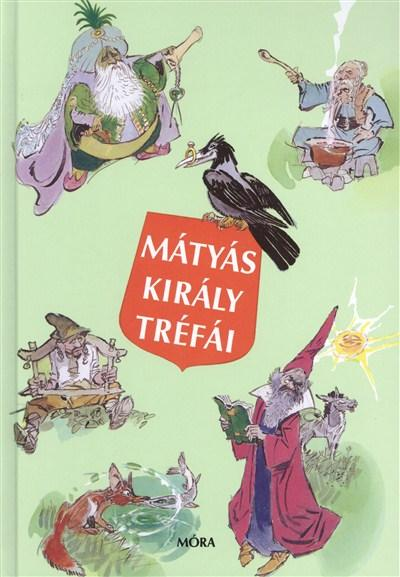 A legszebb mesék Mátyás királyról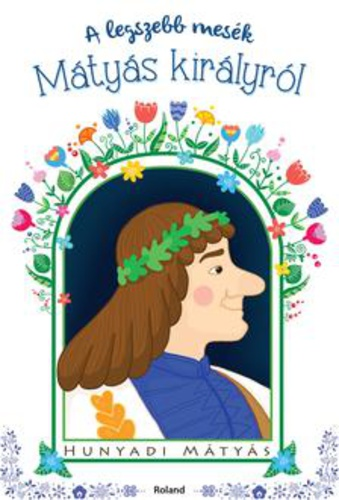 óra/foglalkozásIdőkeretTevékenység leírásaTevékenység céljaMunkaformák/
módszerekEszközök, segédanyagok, mellékletek3 perc1. Célkitűzés: Ma kipróbálhatjátok, mi mindent tudtatok meg Mátyás királyról, milyen szavakkal gazdagodtatok, illetve hogyan tudjátok alkalmazni a tudásotokat. A verseny ismertetése, a csoportmunka tudnivalói.motiválás, magyarázatfrontális6 perc2. Két tanuló készült szorgalmi feladattal, őket meghallgatjuk.motiválás, kommunikációs készség fejlesztése, szóbeli szövegértés fejlesztésefrontális8 perc3. Csoportok megalakulása, névválasztás, a feladatokat tartalmazó tasakok kiosztása, az értékelés eszközeinek bemutatásacsoportalakítás, szervezési feladatokfrontális, csoportmunkatábla, tasakok, feladatlapok, A/4-es lapok8 perc4. Feladatok – ppt-re írvaI. Keresztrejtvény: Kincset érő szavakgondolkodási műveletek, szókincs aktivizálódásának mérése (pedagógus általi, illetve önellenőrzés)csoportmunkappt:Összefoglaló Mátyás órakeresztrejtvény10 perc4. Feladatok – ppt-re írvaII. Ki jut eszetekbe a szóról? A mondákban előforduló tárgyakhoz, helyekhez név/nevek beírása.az ismeretek újszerű alkalmazásacsoportmunka2. feladatlap10 perc4. Feladatok – ppt-re írvaIII. Mátyás király tulajdonságai az olvasott mondák alapjánönálló véleményalkotás, az ismeretek új szempontú alkalmazásacsoportmunkaA/4-es lapAz idő tartalmazza az értékelést is. A feladatok értékelése folyamatosan történik. Amíg megoldják a következő feladatot, azalatt javítom az előzőt, és a következő feladat kiadása előtt értékelem a megoldottat. A táblára írom a feladatok értékelését, és a csapatok kapják az „aranyforintokat”.Az idő tartalmazza az értékelést is. A feladatok értékelése folyamatosan történik. Amíg megoldják a következő feladatot, azalatt javítom az előzőt, és a következő feladat kiadása előtt értékelem a megoldottat. A táblára írom a feladatok értékelését, és a csapatok kapják az „aranyforintokat”.Az idő tartalmazza az értékelést is. A feladatok értékelése folyamatosan történik. Amíg megoldják a következő feladatot, azalatt javítom az előzőt, és a következő feladat kiadása előtt értékelem a megoldottat. A táblára írom a feladatok értékelését, és a csapatok kapják az „aranyforintokat”.Az idő tartalmazza az értékelést is. A feladatok értékelése folyamatosan történik. Amíg megoldják a következő feladatot, azalatt javítom az előzőt, és a következő feladat kiadása előtt értékelem a megoldottat. A táblára írom a feladatok értékelését, és a csapatok kapják az „aranyforintokat”.Az idő tartalmazza az értékelést is. A feladatok értékelése folyamatosan történik. Amíg megoldják a következő feladatot, azalatt javítom az előzőt, és a következő feladat kiadása előtt értékelem a megoldottat. A táblára írom a feladatok értékelését, és a csapatok kapják az „aranyforintokat”.óra/foglalkozásIdőkeretTevékenység leírásaTevékenység céljaMunkaformák/
módszerekEszközök, segédanyagok, mellékletek5 perc4. Feladatok – ppt-re írvaIV. A 3 kenyér jelentéseismeretek felidézése, értelmezésecsoportmunkaA/4-es lap9 perc4. Feladatok – ppt-re írvaV. A kérdések megválaszolásához szükséges szöveg megkeresése.Információk csoportos/önálló keresése, szöveg értelmezése.önálló tájékozódás, önálló információszerzéscsoportmunka, csoporton belüli differenciált önálló munka a csoport döntése szerint5. feladatlapOFI újgenerációs tankönyv 60. o.9 perc4. Feladatok – ppt-re írvaVI. Önálló szövegfeldolgozás kérdések alapján. szövegfeldolgozás, szövegértéscsoportmunka, csoporton belüli differenciált önálló munka a csoport döntése szerint6. feladatlapOFI újgenerációs tankönyv 83. o.12 perc5. Beszéljetek Mátyás királyról!A gyerekek által készített 8 szófelhő közül húznak a csapatok, és az azokon lévő szavak alapján összefüggően mondják el, mit tudnak Mátyás királyról.szövegalkotás, kommunikációs készségcsoportmunkaGyerekek szófelhőiIdőkeretTevékenység leírásaTevékenység céljaMunkaformák/
módszerekEszközök, segédanyagok, mellékletek10 perc6. A verseny összesítése, eredményhirdetés., a „díjak” átadása.A verseny értékelése.Az órai munkákért kapott aranypénzekért járó oklevelek kiosztása.értékelésfrontálisBadgetek1. hely: A király bölcse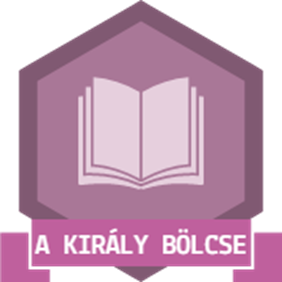 2. hely: A király tudósa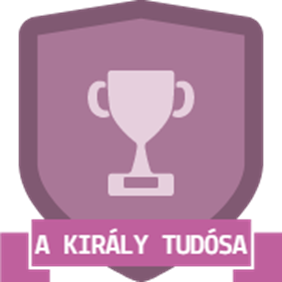 3. hely: A király bolondja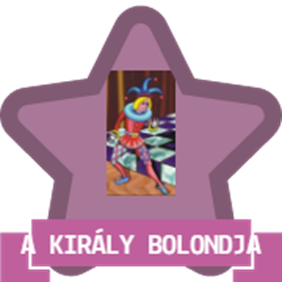 4-5-6. hely: A király szakácsa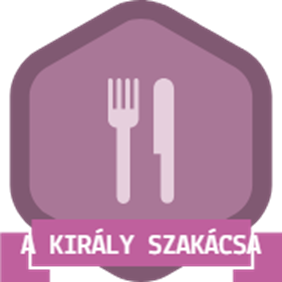 Oklevél az órai munkáért